基本信息基本信息 更新时间：2022-06-20 15:53  更新时间：2022-06-20 15:53  更新时间：2022-06-20 15:53  更新时间：2022-06-20 15:53 姓    名姓    名张胜泉张胜泉年    龄37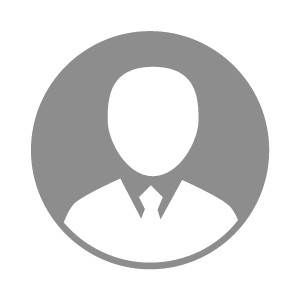 电    话电    话下载后可见下载后可见毕业院校中国农业大学邮    箱邮    箱下载后可见下载后可见学    历硕士住    址住    址雨花区大桥二区十四栋雨花区大桥二区十四栋期望月薪5000-10000求职意向求职意向养殖设备销售经理,种畜禽市场策划,研发项目经理养殖设备销售经理,种畜禽市场策划,研发项目经理养殖设备销售经理,种畜禽市场策划,研发项目经理养殖设备销售经理,种畜禽市场策划,研发项目经理期望地区期望地区湖南省/长沙市|湖南省/株洲市|湖南省/湘潭市湖南省/长沙市|湖南省/株洲市|湖南省/湘潭市湖南省/长沙市|湖南省/株洲市|湖南省/湘潭市湖南省/长沙市|湖南省/株洲市|湖南省/湘潭市教育经历教育经历就读学校：中国农业大学 就读学校：中国农业大学 就读学校：中国农业大学 就读学校：中国农业大学 就读学校：中国农业大学 就读学校：中国农业大学 就读学校：中国农业大学 工作经历工作经历工作单位：湖南高园农业发展有限公司 工作单位：湖南高园农业发展有限公司 工作单位：湖南高园农业发展有限公司 工作单位：湖南高园农业发展有限公司 工作单位：湖南高园农业发展有限公司 工作单位：湖南高园农业发展有限公司 工作单位：湖南高园农业发展有限公司 自我评价自我评价本人具有优秀的思维、沟通和学习能力，做事有条理，工作认真负责，具有良好的团队合作精神与亲和力。本人具有优秀的思维、沟通和学习能力，做事有条理，工作认真负责，具有良好的团队合作精神与亲和力。本人具有优秀的思维、沟通和学习能力，做事有条理，工作认真负责，具有良好的团队合作精神与亲和力。本人具有优秀的思维、沟通和学习能力，做事有条理，工作认真负责，具有良好的团队合作精神与亲和力。本人具有优秀的思维、沟通和学习能力，做事有条理，工作认真负责，具有良好的团队合作精神与亲和力。本人具有优秀的思维、沟通和学习能力，做事有条理，工作认真负责，具有良好的团队合作精神与亲和力。本人具有优秀的思维、沟通和学习能力，做事有条理，工作认真负责，具有良好的团队合作精神与亲和力。其他特长其他特长良好的英语听说读写能力良好的英语听说读写能力良好的英语听说读写能力良好的英语听说读写能力良好的英语听说读写能力良好的英语听说读写能力良好的英语听说读写能力